Annexe 8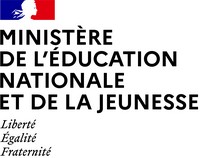 Académie :  	Important : merci de remplir cet imprimé en majuscules et de cocher les cases qui vous concernent.Un dossier complet par lycée demandé (2 vœux maximum) : soit Dublin (un seul vœu possible), soit Barcelone et/ou Madrid, soit Munich et/ou Vienne.1 - Renseignements concernant les membres de la famille 	L’enfant pour lequel vous demandez la bourse	Son nom :  	Ses prénoms :  	Fille 	Garçon 	Sa date de naissance :  I    I   I   I   I    I    I    I    I	Son département de naissance : I I   I   ISa nationalité : Française		d’un pays de l’Union européenne   	d’un autre pays	Si l’enfant est sous tutelle administrative, indiquez l’organisme :  	 	Vous-même	Vous êtes :	le père		OU la mère		OU le représentant légal de l’enfant Votre nom (suivi éventuellement du nom d’usage) et prénom :  	Votre adresse :  	Code postal : |   I   I   I   |   | Commune :  	N° de tel : |    I    I    I    |   |   |   |   |   |   |	Courriel :	@  	En activité professionnelle: oui  non : 	Profession :  					 Situation de famille :	marié(e)	pacsé(e)		en concubinage	séparé(e)	divorcé(e)	veuf(ve)	célibataire 	Votre conjoint(e), votre concubin(e) ou votre partenaire de Pacs	Est-il : le père  ou la mère  de l’enfantSon nom (suivi éventuellement du nom d’usage) et prénom :  	Son adresse si elle est différente de la vôtre :  	Code postal: |    I   I   I   |   | Commune:  	En activité professionnelle : oui  non : 	Profession :  	2- Renseignements relatifs à la scolarité 	Etablissement fréquenté au moment de la demande de bourse	Nom de l’établissement :  	Adresse :  	Code postal : |    I   I   I   |   | Commune :  	Classe actuelle de l’élève :  	Enseignements de spécialité suivis en première :  	 	Etablissement d’accueil demandé	Nom de l’établissement :  	Pays :		Ville :  	Classe souhaitée :Attention : les élèves souhaitant s’inscrire en classe de terminale doivent conserver deux des enseignements de spécialité choisis en classe de première (la spécialité de première qui a été validée en contrôle continu ne peux pas être choisie en terminale)Première :	Voie générale		Voie technologique		Terminale :	Voie générale		Voie technologique	Série : sciences et technnologies du management de la gestionOptions :Série : sciences et technnologies du management de la gestionOptions :3 - Renseignements pour déterminer les charges du foyerLes éléments de cette rubrique vont permettre de déterminer de manière précise vos charges en fonction de l’année prise en compte pour vos revenus. 	Les enfants à votre charge	Merci de remplir ce tableau en y indiquant : 	Renseignements concernant le candidat	Merci de cocher les cases qui correspondent à votre situation :	Le candidat est boursier de lycée au titre de l’année scolaire 2023-2024	Le candidat est boursier de lycée au titre de l’année scolaire 2023-2024 et bénéficie de la bourse au mérite d’un montant annuel de :	€ 	Votre situation financière ou familiale a changé depuis le 1er janvier 2023	Si votre situation a changé depuis le 1er janvier de l’année dernière et que cela a entraîné une diminution de vos ressources par rapport aux années précédentes, merci de le signaler :- Pièces à joindre à votre dossier 	Dans tous les cas	la photocopie complète de votre avis d’imposition 2023 sur les revenus 2022la photocopie du premier bulletin trimestriel de l’année scolaire en cours (2023-2024)la photocopie du dernier bulletin trimestriel de l’année scolaire précédente (2022-2023)la lettre de motivation du candidatl'avis de l’équipe pédagogique et du chef d’établissement- Engagement de la familleVous devez dater et signer la rubrique suivante (en cochant la case qui correspond à votre situation)Je soussigné(e) le père  ou la mère  ou le (la) représentant(e) de l’enfant Certifie sur l’honneur que les renseignements portés sur cette déclaration sont exacts :La loi punit quiconque se rend coupable de fraudes ou de fausses déclarations (loi n°68-690 du 31 juillet 1968, article 22).La loi n°78-17 du 6 janvier 1978 relative à l’informatique, aux fichiers nominatifs et aux libertés s’applique aux réponses données dans ce formulaire. Elle vous garantit à vous et à l’enfant pour lequel est faite la demande un droit d’accès et de rectification pour les données les concernant auprès du service académique dans lequel la demande est envoyée.Langue vivanteartsEPSlangues et cultures de l'antiquitéNom et prénom de chacun des enfants à chargey compris l’enfant pour lequel vous demandez la bourse)Date de naissanceEtablissement scolaire,université fréquentée ou professionBOURSIERBOURSIERNom et prénom de chacun des enfants à chargey compris l’enfant pour lequel vous demandez la bourse)Date de naissanceEtablissement scolaire,université fréquentée ou professionOuiNonSelon votre situationPièces complémentaires à fournirSi vous vivez en concubinageL’avis d’imposition 2023 sur les revenus 2022 de votreconcubin(e)En cas de changement dans votre situation entrainant une diminution de ressources en 2023Tout justificatif de la modification substantielle de votre situation entrainant une diminution de ressources en 2023 et attestation depaiement de la CAFEn cas de changement de votre situation familiale (décès de l’un des parents, divorce, séparation) quientraînera une diminution de ressources du foyer fiscal en 2024Justificatif de modification de situation familiale - attestation de paiement de la CAFJustificatifs des ressources en 2023Si l’enfant pour lequel vous demandez la bourse est désormais à votre charge et ne figurait pas sur votre avis d’imposition 2023L'attestation de paiement de la CAF indiquant les personnes à votre chargeJustificatif du changement de résidence de l’enfantSi votre demande concerne un enfant dont vous avez la tutelleLa copie de la décision de justice désignant le tuteur ou de la décision du conseil de famille et attestation de paiement de la CAF